LESSON: Lobes of the BrainMaterials: Brain model (if available), image of labeled lobesGoal: Describe and demonstrate through relatable examples, the basic parts of the brain. Pass around brain model as we talk about the different lobesAlso have image projected or drawn on white board while talking about functionFrontal: Executive decision making, thinking, planning, motor, emotions (remember Phineas Gage?)Temporal: Memory, language, categorizing objects, recognizing faces, hearingParietal: Somatosensory mapping, touch perception, arithmetic, manipulation of objectsOccipital: VisionAlso	Cerebellum: Coordination of movement and balanceBrain Stem: Basic life functions like breathing, heartbeat, blood pressureFun Fact: The left part of body is controlled by the right hemisphere of brain, and the right part of body is controlled by the left!Bonus word: Decussation – To cross overTime: ~15 minutesCorresponding Activity: Have students place hands on their head to show where each lobe is. We can demonstrate, and then have the kids do it.Example Image: https://faculty.washington.edu/chudler/gif/slobes.jpg Source: Neuroscience for Kids - https://faculty.washington.edu/chudler/neurok.htmlTime: ~5 minutesART PROJECT: Mind MapsSupplies: Drawing paper, lots of crayons/colored pencils. Goal: Now that students know the function of each brain lobe, they will draw out a brain on their paper and then draw in different things that remind them of the function of each lobe (i.e. Occipital-eyes, Temporal-important memory, Parietal- math equation, hand holding object, Frontal- happy face, etc). If some of the students have difficulties thinking of one or two of the lobes we will remind, assist, and encourage them. Time: ~20 minutesThis is a project that would be fun to hang up outside the classroom or somewhere inside.Representation of what it might look like – http://aliciabates.edublogs.org/files/2013/08/brain-1x9tot8.jpg Source: Psychteaching - http://aliciabates.edublogs.org/Example result from the 2014 Summer program at Sabin K-8: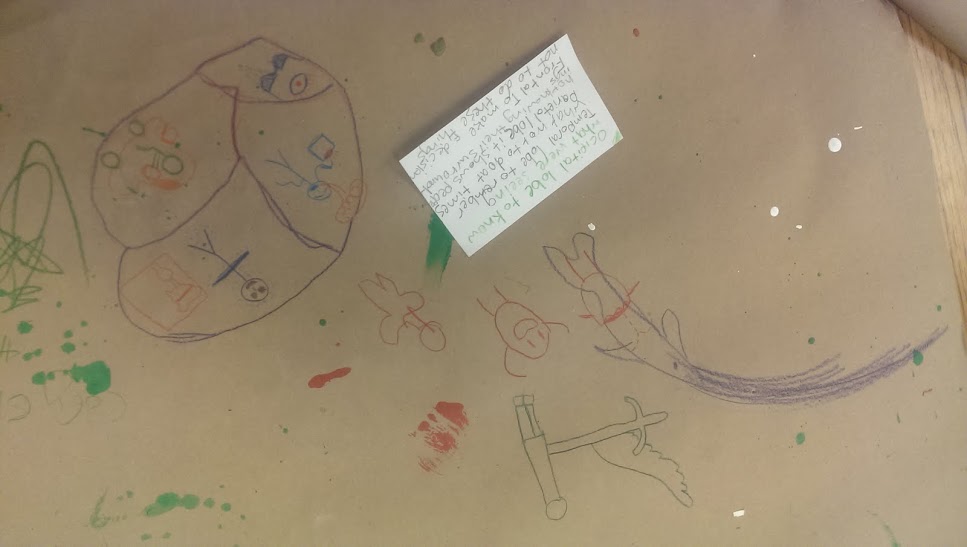 